Технологическая карта № 3 / ОСП 3краткосрочной образовательной практики по развитию речи«В ГОСТЯХ У СКАЗКИ»для детей 5-6 летавтор: Щипачева Татьяна Александровна,воспитатель МАДОУ детский сад №34 ОСП 3дата разработки: 09.04.2021г.Тематический план занятияПриложение
Репка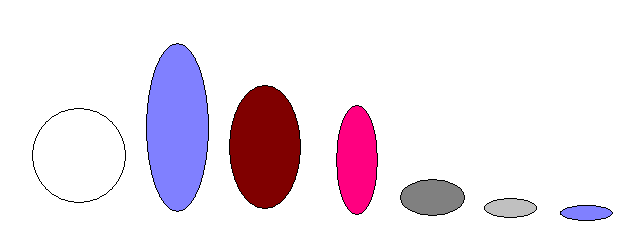 Курочка Ряба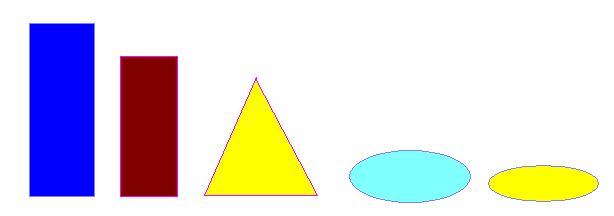 Три медведя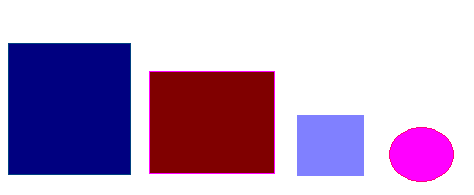 Аннотация Одной из главных потребностей и функции для нас является речь. Невозможно, без оценки речевого развития, судить о начале развития личности ребёнка дошкольного возраста.Для развития речи ребёнка педагоги и родители должны создавать необходимые условия: побуждать ребёнка говорить, создавать соответствующую среду, интересно организовывать жизнь ребёнка. Речь является основанием для развития всех остальных видов детской деятельности: общения, познания, познавательно-исследовательской.Цель КОПформирование умения у дошкольников рассказывать сказки, используя предметы-заместители.Количество часов2Максимальное количество участников5-7 Перечень материалов и оборудования для проведения КОПальбомные листы, геометрические фигуры, клей, фломастеры.Предполагаемый результат, (умение, навыки, созданный продукт)схема сказки, составленная ребенком и рассказ по ней.Список литературыИнтернет-источники:- www.robotbaza.ru/ЗадачиДеятельность педагогаДеятельность ребенкаПредполагаемый результатТема: Сказка с заместителями «Репка»Тема: Сказка с заместителями «Репка»Тема: Сказка с заместителями «Репка»Тема: Сказка с заместителями «Репка»Развитие творческих способностей детейЗакрепление умения соотносить предметы по форме, величине, расположению в пространствеПознакомить с фигурами заместителями.Представление финальной сцены сказки «Репка» с помощью заместителей- овалов, круга.Рассказывание сказки «Репка»Выбор заместителей-геометрические фигуры.Разложить заключительную сцену сказки «Репка» при помощи заместителей-овалов и круга.1.Схема сказки «Репка»2. Рассказывание сказки по схемеТема: Расскажи сказкуТема: Расскажи сказкуТема: Расскажи сказкуТема: Расскажи сказкуРазвитие внутренней и внешней речи дошкольниковУгадывание сказки по схемеПодбор цвета каждой фигуреСочинение сказки по предложенным геометрическим фигурамПоказывает схему сказки.Вопросы - какой цвет и форма геометрической фигуры подойдет тому или иному герою сказки.Называют сказку по схемам, рассказывают сказку.Зарисовывают свою сказкуСхема своей сказки